 										         ПРОЄКТ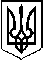 У К Р А Ї Н АП Е Р Е Г І Н С Ь К А   С Е Л И Щ Н А    Р А Д АВосьме демократичне скликанняДванадцята  сесіяР І Ш Е Н Н Явід  ______.2021. № ___12/2021смт. Перегінське  Про надання дозволу на виготовленнятехнічної документації із землеустроющодо встановлення (відновлення) межземельної ділянки в натурі (на місцевості)Розглянувши заяви громадянки Ковалевич, витяги з реєстру речових прав на нерухоме майно від 02.08.2021року № 1635782626248 та № 70908526248, керуючись ст. 12, 123  Земельного кодексу  України, ст.55 Закону України « Про землеустрій»,  статті 26 Закону  України «Про місцеве самоврядування в Україні», враховуючи пропозиції комісії містобудування, будівництва, земельних відносин, екології та охорони навколишнього середовища, селищна рада  ВИРІШИЛА:1.Дати дозвіл гр. Ковалевич на розроблення технічної документації із землеустрою щодо встановлення (відновлення) меж земельної ділянки в натурі (на місцевості) площею 0,8950га, кадастровий номер 2624855800:01:011:0273, код КВЦПЗУ 11.02 для розміщення та експлуатації основних, підсобних і допоміжних будівель та споруд підприємств переробної, машинобудівної та іншої промисловості на якій розміщені виробничі будівлі  по вул. Дружби, 8 (урочище «Цегельня») з подальшою передачею в оренду.2.Дати дозвіл гр. Ковалевич на розроблення технічної документації із землеустрою щодо встановлення (відновлення) меж земельної ділянки в натурі (на місцевості) площею 0,0460га, кадастровий номер 2624855800:01:013:0379, код КВЦПЗУ 03.07 для будівництва та обслуговування торгівлі на якій розташований магазин по вул. Радова Права, 64 б  в смт. Перегінське з подальшою передачею в оренду.3. Контроль   за   виконанням   даного   рішення   покласти   на відділ земельних ресурсів та екології (Сенич О.Б).    Селищний голова                                                           		 Ірина ЛЮКЛЯН 